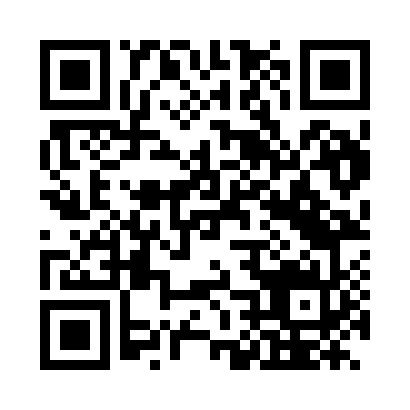 Prayer times for Zolle, SpainMon 1 Jul 2024 - Wed 31 Jul 2024High Latitude Method: Angle Based RulePrayer Calculation Method: Muslim World LeagueAsar Calculation Method: HanafiPrayer times provided by https://www.salahtimes.comDateDayFajrSunriseDhuhrAsrMaghribIsha1Mon4:406:562:357:5210:1312:182Tue4:416:562:357:5210:1312:183Wed4:426:572:357:5210:1312:174Thu4:436:582:357:5210:1212:175Fri4:446:582:357:5210:1212:166Sat4:456:592:357:5210:1212:157Sun4:467:002:367:5210:1112:148Mon4:477:002:367:5210:1112:139Tue4:497:012:367:5210:1012:1310Wed4:507:022:367:5110:1012:1211Thu4:517:032:367:5110:0912:1112Fri4:537:032:367:5110:0912:0913Sat4:547:042:367:5110:0812:0814Sun4:567:052:377:5010:0812:0715Mon4:577:062:377:5010:0712:0616Tue4:597:072:377:5010:0612:0517Wed5:007:082:377:4910:0612:0318Thu5:027:082:377:4910:0512:0219Fri5:037:092:377:4910:0412:0120Sat5:057:102:377:4810:0311:5921Sun5:077:112:377:4810:0211:5822Mon5:087:122:377:4710:0211:5623Tue5:107:132:377:4710:0111:5524Wed5:117:142:377:4610:0011:5325Thu5:137:152:377:469:5911:5226Fri5:157:162:377:459:5811:5027Sat5:167:172:377:459:5711:4828Sun5:187:182:377:449:5611:4729Mon5:207:192:377:439:5411:4530Tue5:227:202:377:439:5311:4331Wed5:237:212:377:429:5211:42